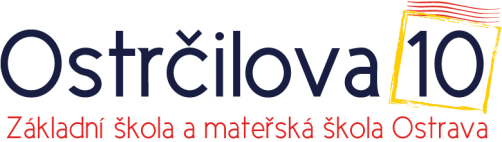 Přehled čerpání finančních darů   na podporu výuky v dvojjazyčných třídách mateřské školy při Základní škole  a mateřské škole Ostrava, Ostrčilova 10,  příspěvková organizace Ve školním roce 2014/2015 jsme obdrželi finanční dary na podporu výuky v dvojjazyčných  třídách v mateřské škole  při základní a mateřské škole Ostrava, Ostrčilova 10, příspěvková organizace ve výši Kč 669 000,-.Zůstatek finančních darů mateřské školy ze školního roku 2013/2014 činil Kč 70 845,74.Ve školním roce 2014/2015 bylo profinancováno z těchto finančních darů Kč  624 947,48.Rozdíl Kč 114 898,26  je převeden do dalšího školního roku. V září je použit především na přípravu zahájení výuky a vybavení tříd v dvojjazyčných třídách mateřské školy.Další čerpání finančních darů navrhujeme: říjen 2016Rodiče budou o přesném termínu včas informováni.Přehled čerpání školní rok 2014/2015Učebnice Jolly Phonics, Pupils book, Workbooky, Alphabet Mini Mats, Theme boxes, Picture flashcards,  pracovní složky a materiál na zhotovení portfolií, psací potřeby, výtvarný materiál plastelína, voskovky, stuhy, raznice, barvy na sklo, sklo na malování, folie, lepidla, výkresy, bločky, materiál k akcím (Halloween, karneval), odměny dětem k akcím MŠ (jen dvojjazyčné), vykrajovačky, pronájem skákacího hradu, fotorámečky, aj.Lepení zrcadel, malování, poličky, stupínky, karimatky, Výuka externích rodilých mluvčí, odměna učitele, zákonné odvodyKulturní akce jsou pravidelně vypsány na webových stránkách mateřské školyÚplata dětí jiných zemí (vyšší fin.dar)V Ostravě dne: 20.10.2015                                           Vyhotovil:         Vlodarčíková Šárka                                                                                                                          ekonom1. Učebnice, výukový materiál, kancelářský mat. výtvarný mat., hygienický mat.,kopírování153 578,022. Vybavení, údržba, opravy, revize, telek.služby, software33 292,003. Odměny rodilí mluvčí, učitelé, poradenství, školení, zákonné odvody392 987,464. Kulturní akce 19 720,005. Úplata MŠ25 370,00Celkem čerpání šk.rok 2014/2015624 947,48Zůstatek šk.rok 2013/201470 845,74Příjmy šk.rok 2014/2015669 000,00Čerpání šk.rok 2014/2015624 947,48Zůstatek do šk.roku 2015/2016114 898,26